			МКОУ СОШ№1 ст. Змейская по 	русскому языку         на тему:«Буква Ж, ж. Звук [ж]»Учитель начальных классовСаракаева Л.В.Тема: Буквы Ж, ж; звук [ж].Цели: дать характеристику звука, показать зрительный образ-букву, создать условия для закрепления навыка слогового чтения;способность развитию внимания;ознакомить с новой буквой, и с новым звуком;Ход занятия.Организационный момент.Мы приветствуем гостей,Дорогих учителей,Всех знакомых, не знакомыхИ веселых, и серьезных,А сейчас давайтеМы за руки возьмемся,Друг другу улыбнемся.Солнце поднимается,Просыпается земляВместе с ней и ты, и я.Девиз урока.-Ребята, а какой у вас девиз?		Мы – дружные,		Мы – внимательные,		Мы – старательные,		Мы – отлично учимся. 		У нас все получится.- Я надеюсь, что у вас хорошее настроение. Я хочу пожелать удачи в нашем путешествии за новыми знаниями.- Ребята, сегодня мы продолжим знакомство с жителями города «Буквоград». Но сначала давайте вспомним, какие известные нам буквы проживают в этом удивительном городе. 	Повторение букв (гл., согл.,) – Сколько гласных букв в русском языке?– Сколько основных гласных звуков?– Чем отличаются гласные звуки от согласных?– С какой буквой мы познакомились на последнем занятии? – На что похожа буква Ь? (стихотворение)– Какой секрет у буквы Ь?Работа по теме занятия. – Откройте книги стр.11Звуковой анализ слова жук .  Знакомство с буквой Ж, ж.– Как жужжит шмель? (ж-ж-ж-ж)– На что похожа буква ж?		Эта буква широка,И похожа на жукаДа при этом, точно жук,Издает жужжащий звук.Ж-Ж-Ж-Ж…- Почему оба башмака веселого человечка синего цвета, как вы думаете? (Звук [ж] не имеет пару, но мягкости. Он только твердый)      Букву новую узнали,      Образ мы её создали,      А теперь вперед, друзья,      Сможем мы прочесть слова.Чтение слогов, слов. Физкультминутка.Лежебока рыжий кот,Отлежал себе живот.Встал и выгнул спину в мост,Распустил красивый хвост,Мягко лапками пошелТихо песенку завел.– Какие слова со звуком [ж] встретились в физкультминутке.Чтение слов с детьми.– Назовите картинки.– Как вы думаете, какое задание будем выполнять?Вставьте букву Ж и прочитай слово.Лы…и			ко…а…ираф			но…Блиц-опрос.– А теперь блиц-опрос. Нужно быстро отвечать на вопросы.– Кличка собаки из сказки «Репка».– Животное с самой длинной шеей?– Что у человека дороже всего?– Плод дуба.– Кто унес Дюймовочку?Игра: «Кто самый внимательный?»– Я буду называть слова. Если в слоге есть наш новый звук [ж] хлопайте, если нет топайте. 	Ужи, туфли, жук, жираф, зал, зонт, снежинка, нож, книга, стрижи, человек, лужа, жаба. Игра: «Докажи словечко»Лежебока рыжий кот,Отлежал себе …..(живот)Вяжет мама длинный шарф,Потому что сын …….(жираф).Лейся, дождь, веселый,Мы с тобою дружим.Весело нам бегатьБосиком по ……..(лужам).Чтение текста по группам. Текст написан на листе, дети по очереди читают по предложению.1 текст.                                   Живой уголок.В живом уголке жили ежик, два ужа, рыжая белка и жаба. Однажды Женя забыл закрыть двери живого  уголка, и ёжик убежал.  Все ребята искали ежа. 2 текст.				Лето.Наступило лето. Женя и Жора поехали на юг. Стояла жара. Дети загорали и строили замки из песка. Женю ужалила оса. Жора пожалел Женю. Бывают в жизни чудеса: Ужа ужалила оса. Итог. – С какой новой буквой мы познакомились? – Какие открытия сделали о новой букве? – Что появляется на небе, когда светит солнце и заканчивается дождик? (радуга) – Если вы хорошо потрудились, то раскрасьте солнышко таким цветом, в названии которого есть звук [ж] (желтый, оранжевый) – Если считаете, что могли бы работать лучше, то раскрасьте тем цветом, в названии которого не встречается звук [ж].   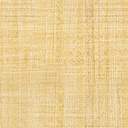 